Product Brief Linear Microsystems OverviewFabless semiconductor companyFounded in 2013Design & production of high-performance RF, analog, mixed-signal, and SoC ASICsExpertise in Hall Effect, piezoelectric, pressure, temperature, gas, magnetic, optical and various types of medical sensorsMarkets include medical, automotive, industrial, aircraft, and militaryVery Seasoned engineering teamKey management & technology team together for over 20 yearsPartnered with technology leading foundries & packaging vendorsLinear Microsystems, Inc. (LMI), is a full-service ASIC company located in Irvine, California.  LMI develops analog, mixed-signal, digital and RF ASICs. In particular, LMI has specific expertise in Sensor IP and ASICs. 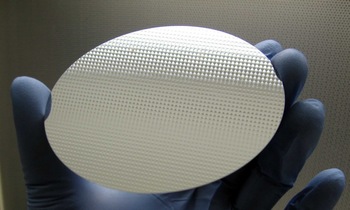             A typical 6 inch wafer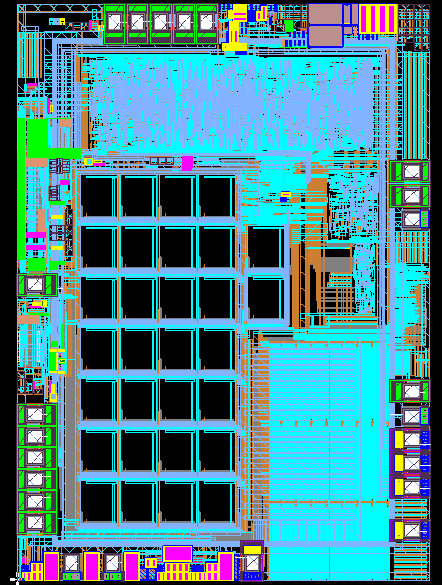 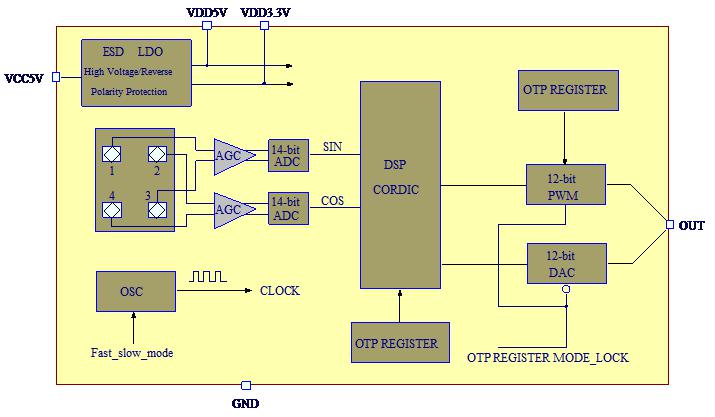 Rotary Hall Sensor ASICMeasures angular movement; used numerous times in every automobileVery high production volumeHall Sensor – uses existing Hall sensor IPProprietary sensing circuitry/hall sensor arrangementUses internal IP for 14 bit ADC, LDO, 12 bit DAC, DSP, OTP, oscillator and PWM16 lead QFN with 2 identical stacked dies for redundancy16 lead dual die QFNProgrammable Inductive Proximity Sensor SoCAnalog Signal Processing, Microprocessor Controller and EEPROMPatented architecture based on differential LC tank oscillatorSenses all metal target at equal and longer sensing distance through phase detection or combined phase shift/amplitude sensingHigh switching frequencyHigh level of magnetic field immunity3 wire DC or 2 wire AC/DC interfaceKey circuit blocks include oscillator, signal modulator, ADC, power management, short circuit protection, embedded microprocessor, SRAM and OTP (non-volatile) memories.Embedded processor controls various modes of operation, temperature compensation, sensor calibration, signal linearization, system diagnostics and output controlDie Size: 1.7 mm x 2.6 mmPackage: 24 lead 4mm x 4 mm QFN180 nm CMOSPackage Options:						Multi-Project Wafers for Low Cost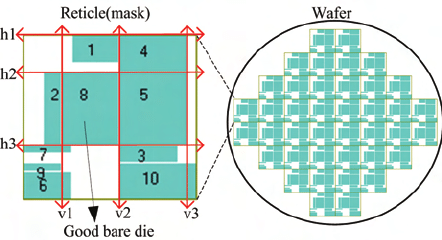 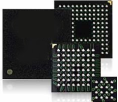 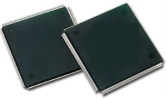 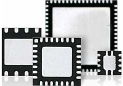 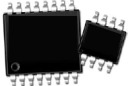 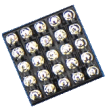 Contact: sheri.herb@linearmicrosystems.com Distributor: EquipIC Supply Chaindoug.mcarthur@equipic.com; (408) 891-3236Internal IPPower ManagementLow Noise TIA & Voltage AmplifiersMeasurement – sensingData Conversion – ADC, DAC, S/HHigh Speed; resolution to 16 bits Interfaces (LVDS, SPI, I2C, 2&3 wire) Integrated µP and DSPTiming (VCO, APLL, DLL, Synthesizer, etc.)IP PerformanceHigh Voltage1200V, 650V, 300V, 100V, 20VHigh Speed>> 28 GHzLow Power<< 1uALow Noise<< 10 nV/rt Hz, 10 nA/rt HzHigh PowerUp to 30AMultiple I/O standards